Памятки – советы для родителей.                 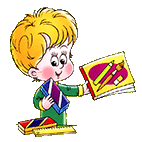 КАК РОДИТЕЛИ МОГУТ ПОМОЧЬ РЕБЁНКУ ИЗБЕЖАТЬ НЕКОТОРЫХ  ТРУДНОСТЕЙ?1) Организуйте распорядок дня: стабильный режим дня; полноценный сон; прогулки на воздухе.2) Формируйте у ребенка умения общатьсяОбратите внимание на то, умеет ли ваш ребенок вступать в контакт с новым взрослым, с другими детьми,   умеет ли он взаимодействовать, сотрудничать.Учите ребенка управлять своими желаниями, эмоциями, поступками. Он должен уметь подчиняться правилам поведения, выполнять действия по образцу.3) Ежедневно занимайтесь интеллектуальным развитием  ребенка        Во время прогулок наблюдайте изменения в природе. Обращайте внимания  на различные явления природы  (дождь, снег, радуга, листопад, туман, ветер, тучи, буря, рассвет, закат). Выучите  названия времен года. Тренируйте умения определять время года на улице и картинках.Используя  лото и книги,  учите с ребенком названия:   диких и домашних животных, птиц, полевых и садовых цветов, деревьев, предметов посуды, предметов мебели, одежды, головных  уборов, видов  обуви, игрушек, школьных принадлежностей, частей тела, названия  городов,  названия  любимых сказок и их героев.Развивайте связную речь детей. Учите пересказывать сказки, содержания мультфильмов.Составляйте рассказы по картинкам.Следите за правильным произношением и дикцией детей. Проговаривайте скороговорки.Можно заниматься с ребенком звуковым анализом  простых слов (дом, лес, шар, суп). Научите находить слова имеющие, например, звук «л».Знакомьте ребенка с буквами и их печатным изображением, а так же звуком, обозначающим конкретную букву. Научите ребенка различать и правильно называть основные геометрические фигуры (круг, квадрат, треугольник, прямоугольник), сравнивать и различать предметы по величине (больший, меньший) и цвету.Научите ребенка считать до 10 и обратно, сравнивать количество предметов (больше, меньше, столько же). Познакомьте с изображением цифр (не надо учить их писать, только знать)Принципы общения родителей с детьми.Я хочу, чтобы меня любили. Поэтому я буду открыт любящим детским сердцам.Я люблю, когда меня принимают таким, каков я есть на самом деле. Поэтому я буду стремиться сопереживать ребёнку и ценить его.Я – единственный, кто может прожить мою жизнь. Поэтому я не должен стремиться к тому, чтобы полностью управлять жизнью ребёнка.Я часто забываю о сложных лабиринтах детства. Поэтому я позволю детям помочь мне найти выходы из тупиковых ситуаций.Я знаю многое об окружающем мире. Поэтому я буду стараться, чтобы мой ребёнок тоже нашёл себя в этом мире.Я не могу сделать так, чтобы страх, боль и разочарования исчезли из жизни. Поэтому я буду стремиться смягчить удары судьбы для своего ребёнка.Я чувствую страх, когда я беззащитен. Поэтому я буду прикасаться к внутреннему миру ребёнка с добротой, лаской и нежностью. Воспитание культуры поведения у детей.Не демонстрируйте своему ребёнку показную вежливость и чуткость. Очень скоро он начнёт вам подражать и поступать так в первую очередь по отношению к вам.Не грубите и не сквернословьте сами. Ваша привычка станет привычкой вашего ребёнка.Не говорите о чужих людях плохо и неуважительно. Если вы покажете в этом пример своему ребёнку, ждите, что очень скоро он скажет то же самое о вас.Будьте тактичны по отношению к другим людям. Это хороший урок добра и человечности для вашего ребёнка.Не бойтесь извиняться перед кем – то в присутствии своего ребёнка. В этот момент вы ничего не теряете, лишь приобретаете его уважение.Проявляйте благородство даже тогда. Когда вам очень не хочется его проявлять, учите благородству своего ребёнка. Помните, что поведение – это зеркало, в котором отражается истинный облик каждого.Почему дети не читают?*Наслаждайтесь чтением сами и выработайте у детей отношение к чтению как к удовольствию.* Пусть дети видят, как вы сами читаете с удовольствием: цитируйте, смейтесь, заучивайте отрывки, делитесь прочитанным.*Показывайте, что вы цените чтение: покупайте книги, дарите их сами, получайте в качестве подарков.*Пусть дети сами выбирают себе книги и журналы.*На видном месте дома повесьте список, глее будет отражен прогресс ребёнка в чтении( сколько книг прочитано и за какой срок)*Выделите дома специальное место для чтения.*В доме должна быть детская библиотечка.*Собирайте книги на темы, которые вдохновят детей ещё что - то прочитать об этом.*Предложите детям до или после просмотра фильма прочитать книгу, по которой поставлен фильм.*По очереди читайте друг другу.*Разгадывайте с детьми кроссворды.*Поощряйте чтение детей вслух.*Почаще спрашивайте мнение детей о книгах, которые они читают.*Детям лучше читать короткие рассказы, а не большие произведения: тогда у них появляется ощущение законченности и удовлетворения.Кодекс истинного родителя.●Если родители требуют от ребёнка, чтобы он много и с удовольствием читал, они читают сами много и с удовольствием.●Если родители требуют, чтобы ребёнок не лгал, они не лгут сами ни себе, ни другим, ни собственному ребёнку.●Если родители хотят, чтобы их ребёнок не воровал, они сами не должны создавать подобных ситуаций в своей семье.● Если родители требуют от ребёнка проявления трудолюбия, они сами его проявляют и создают условия для формирования у ребёнка умения трудиться.● Если родители хотят, чтобы их ребёнок не пристрастился с раннего детства к спиртным напиткам, они сами не должны создавать культ спиртных напитков в своей семье.● Если родители хотят, чтобы их ребёнок бережно и уважительно относился к дедушкам и бабушкам, они начинают с себя и сами уважительно относятся к своим родителям.● Если родители хотят, чтобы их ребёнок не страдал от одиночества, они дают ему возможность иметь друзей, приводить их в свой дом.● Если родители хотят, чтобы их ребёнок не относился к школе  и учению с предубеждением, они сами вспоминают о школьных днях с удовольствием и с самыми тёплыми чувствами.